            MINISTERUL AFACERILOR INTERNE  				       Nesecret		                      			              		                     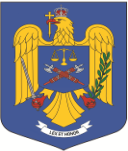       INSPECTORATUL DE  POLIŢIE  JUDEŢEAN				          BISTRIŢA                               BISTRIŢA-NĂSĂUD					              Nr. 125.594/13.03.2024                          COMISIA DE CONCURS 					             Ex. unic        APROB      Postarea pe site-ul hub.mai.gov.ro, ȘEFUL INSPECTORATULUI                APROB,PREŞEDINTELE COMISIEI DE            CONCURSA N U N ŢPrivind amânarea concursului de ocupare a funcţiei de şef  post poliție comunală Rodna și modificarea graficului de desfășurare a concursuluiÎn conformitate cu prevederile art. 51^2 și ale art. 51^3 din Anexa nr. 3 a O.M.A.I. nr. 140/2016 privind activitatea de management resurse umane în unitățile de poliție ale M.A.I., cu modificările și completările ulterioare și având în vedere adresa I.G.P.R. nr. 125593 din 13.03.2024, cu data prezentului anunț,  concursul organizat pentru ocuparea postului de conducere vacant de șef post la Postul de Poliție comunal Rodna, poziția 669 din statul de organizare al Inspectoratului de Poliție Județean Bistrița-Năsăud, se suspendă pentru o perioadă de 5 zile lucrătoare.Secretarul comisiei:   __________